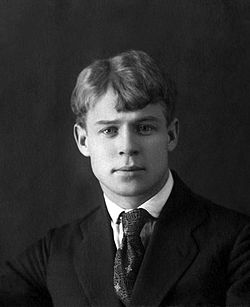 П О Л О Ж Е Н И Ео проведении онлайн конкурса изобразительного искусства среди детей и молодежи, посвященного празднованию в 2020 году 125-летия со дня рождения великого русского поэта С.А. ЕсенинаОбщие положенияНастоящее Положение определяет цели, задачи, порядок и регламент проведения конкурса художественных работ  (далее - Конкурс).Организаторы	Организацию и проведение Конкурса осуществляет МБУК «СДК поселка Белозерного»Цель проведения 	Конкурс проводится в целях популяризации творчества великого русского поэта С.А. Есенина, его родины, красоты Рязанского края, пропаганды изобразительного искусства среди широких слоев населения, выявления и поддержки одаренных творческих детей и подростковЗадачи КонкурсаПривлечение внимания к русской поэзии и изобразительному искусству;пропаганда творческого наследия С.А. Есенина;выявление и поддержка талантливых детей, раскрытие их творческого потенциала.Порядок проведения КонкурсаКонкурс проводится в период с 3 сентября по 3 октября 2020 года.	Участие в Конкурсе означает полное и безусловное принятие данного Положения.Условия проведения КонкурсаВ Конкурсе принимают участие несовершеннолетние, дети и молодежь Плата за участие Конкурса не взимается, работы не рецензируются и остаются в распоряжении организаторов с правом некоммерческого использования для показа широкому кругу лиц.Конкурсная программаПредставленные творческие работы должны отображать тематику Конкурса, воспевать образ Родины и красоту родной земли, раскрывать жизнь и творчество С.А. Есенина, одной из тем может быть создание иллюстраций к произведениям поэта.	Конкурсная программа состоит из следующих номинаций: Портрет, Пейзаж, Тематический натюрморт, Иллюстрация к произведениям поэта.Работа может быть выполнена в любой технике и любыми материалами. Каждая работа должна сопровождаться заявкой, в которой указаны: название работы, техника, Ф.И.О., возраст участника, направляющая организация или место проживания, Ф.И.О. руководителя (если есть).Процедура подачи заявкиКонкурсные работы и заявки принимаются дистанционно по 1 октября 2020 года (включительно).  Конкурсную работу необходимо направить в электронном виде (фото)  на адрес электронной почты  sdk-pb@mail.ru (с указанием «конкурс» в теме сообщения) или на WhatsApp 89186297443 c заявкой в форме сообщенияЗаявки и работы, присланные на Конкурс позже установленного срока 1 октября 2020 года,  не принимаются.По возникающим вопросам можно обратиться по телефону: 89186297443, или на почту timtsaava@gmail.com Итоги Конкурса и награждение победителейПо итогам Конкурса определяется победитель в каждой номинации в соответствии с количеством набранных голосов (Лауреаты первой, второй, третей степени) все участники будут награждены Дипломами участников (электронными) Итоги Конкурса будут подведены 3 октября 2020 года. Результаты будут размещены 3 октября 2020 года Лучшие работы войдут в интернет-галерею, презентация которой планируется на аккаунте МБУК СДК поселка Белозерного @sdk_belozernogo в социальной сети  Instagram Критерии оценки: содержание, творческий подход, оригинальность, аккуратность.По итогам Конкурса победителям и участникам будут отправлены дипломы на электронную почту.Жюри КонкурсаИтоги Конкурса подводит жюри, в состав которого входят организаторы Конкурса.Жюри Конкурса формируется по принципу демократичности, в его состав могут входить профессиональные художники, художники-любители, общественные деятели, представители СМИ и др. Жюри возглавляет председатель. Голосование проходит путем заполнения оценочного листа каждым членом конкурсной комиссии. Оценочный лист формируется на основе критериев оценки выступлений по 10-балльной шкале по каждому из установленных критериев. Итоговая оценка определяется путем суммирования баллов, проставленных участнику всеми членами конкурсной комиссии.Решения конкурсной комиссии об определении победителей в соответствующих номинациях оформляются протоколом заседания конкурсной комиссии. Протокол заседания конкурсной комиссии подписывает председатель конкурсной комиссии.Решение конкурсной комиссии является окончательным и пересмотру не подлежит.